PRZYSTANEK 4 – „TAJEMNE ZNAKI”Nadleśnictwo:  Żmigród, Leśnictwo: Koniowo Współrzędne GPS : 51.47057, 17.0562Nazwa drużyny:Zadanie 1Pomiędzy przystankami 2-5 sfotografujcie jeden znak, który Wam się najbardziej spodobał (może to być znak na drzewie lub tablica) lub taki, którego znaczenia nie potraficie rozszyfrować przy użyciu naszego „słownika tajemniczych znaków” (1 zdjęcie)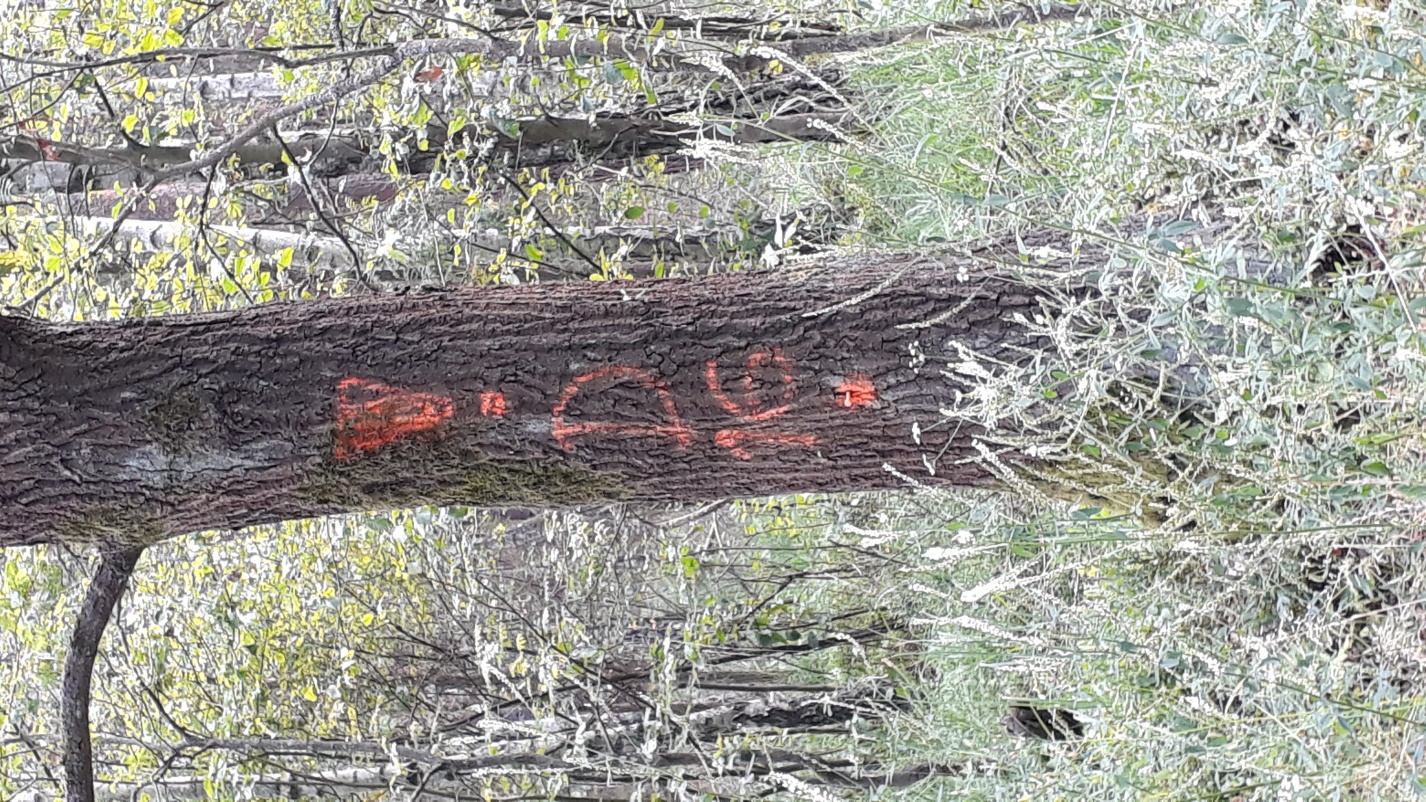 Zadanie 2Przy użyciu naszej „maszyny szyfrującej” odczytajcie znaczenie niżej zapisanej wiadomości (A) i w odpowiedzi zaszyfrujcie własną wiadomość (B).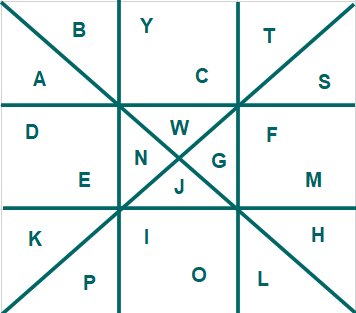 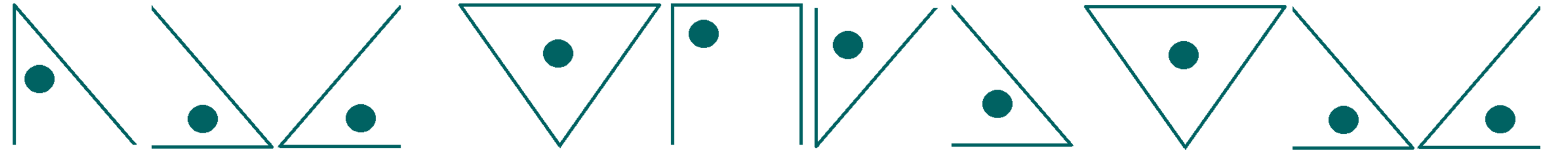 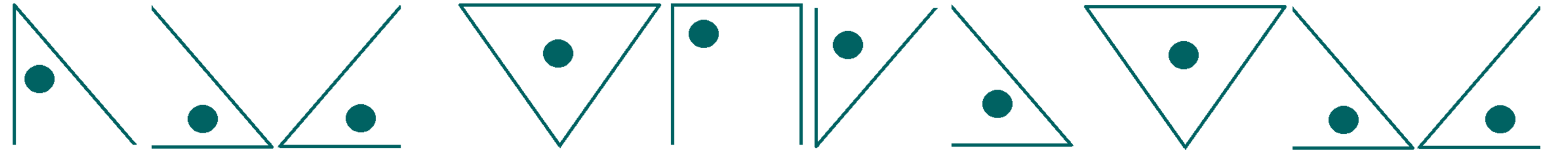 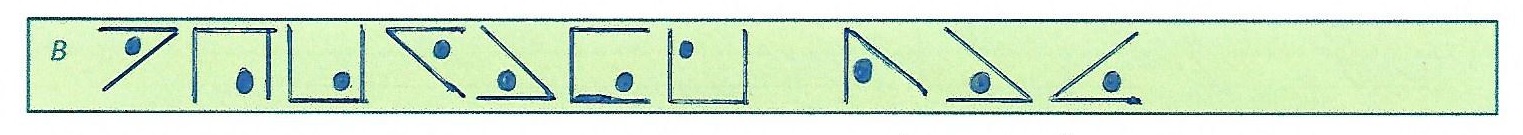 